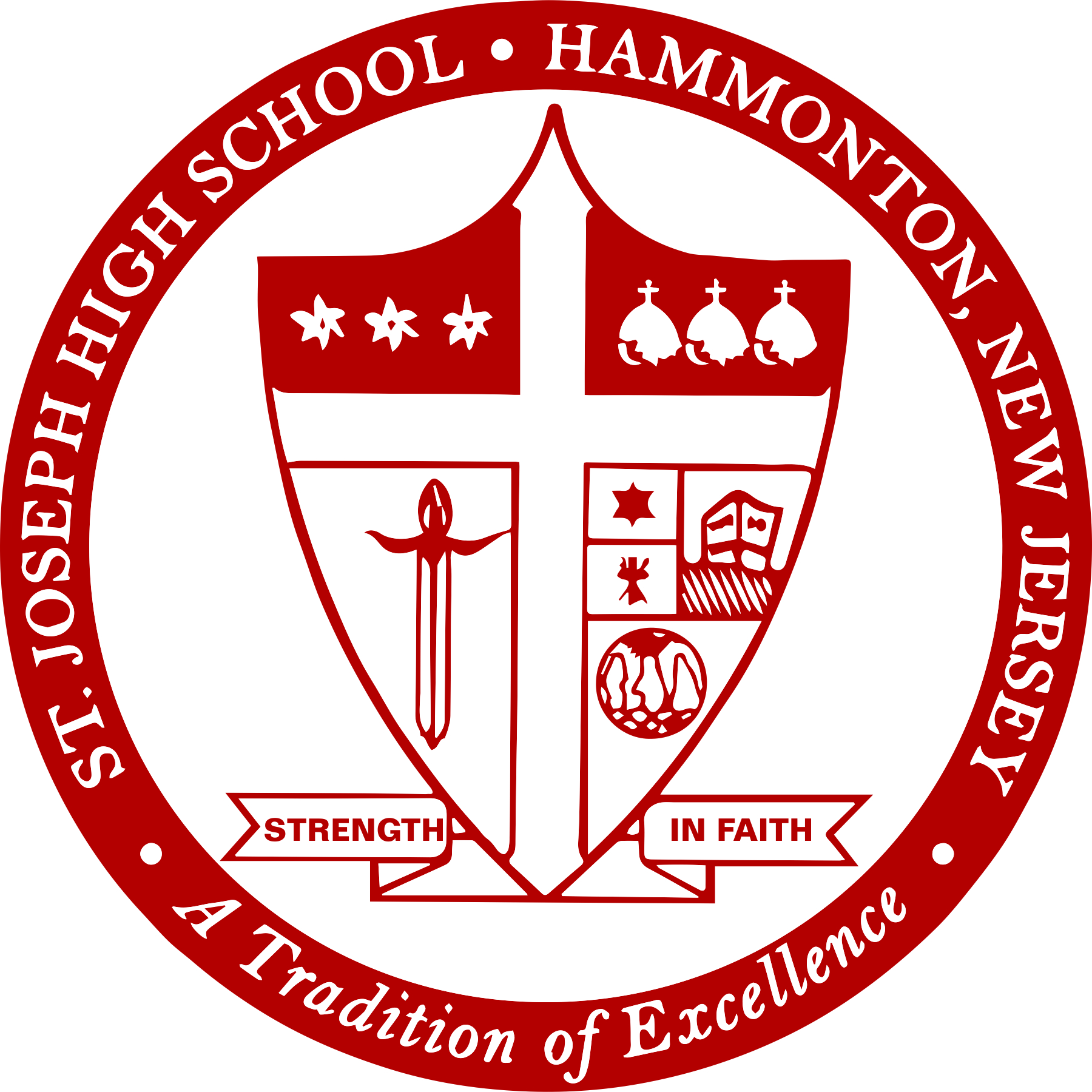 St. Joseph High School Syllabus: BUSINESS LAWMrs. Maureen Dean						Business/Technology DepartmentPhilosophy:The students should have a concern and love for Christian living. They should know the importance of a good education and of becoming a responsible young Christian.  They should also take the knowledge that they obtain in the classroom and apply it to everyday life.Course Objectives:To infuse the students with an interest in learning and a desire to succeed and to grow through teacher led lectures, group discussions, hands on activities and cooperative interaction.To develop the skills necessary for this college level required course both in Business and Legal arenas, current and in the future.To use this beginning so that the students develop both spiritually and academically, for the preparation of their post-secondary years.Course Outline:Case briefs throughout the year (textbook) Sports Law and Law and EthicsMultiple Analysis and Opinion of Current Events that reflect our work and cases during the yearOJ Simpson Case (“American Tragedy”: Criminal Case, Civil Case, Las Vegas Case) – Semester 1The Fall of Enron “Smartest Guys in the Room” “Runaway Jury” and Jury Selection“Civil Action” and Personal InjuryHuman Trafficking and Human Trafficking Seminar911 Cleanup and Environmental Violations by the EPADuty to Rescue CaseCommercial and Personal Freedom of SpeechPrivacy Cases:  Identify Theft, Social Media Dangers, Medical Information (HIPPA)Attendance in local court – Semester 2More case application according to current eventsIntroduction to Marking – Semester 2Class Assessment:(PLEASE EXCERISE YOUR CHILD’S GRADE INFORMATION WITH POWER SCHOOL ACCESS – RIGHT SIDE OF SCHOOL WESITE CLICK: PARENTS)45% - (Level I) Tests, major projects, major case briefings etc.    30% - (Level II) Quizzes, technology assignments, etcALL LEVEL I and II assignments must be deliverd to class the day it is due, no work will be accepted late THERE ARE NOT EXCEPTIONS TO THIS POLICY 5% - CLASS INVOLVEMENT – This category involves class involvement and class preparedness.20% - HOMEWORK. ***PLEASE TAKE NOTE*** Homework will be given each night of class.  Each homework is valued at 5 to 20 points.   Each time homework is not completed or is not brought to class you will not receive that 5 point credit (no exceptions).  Homework and class work are a vital part of understanding, practicing and expanding what we learn. All daily homework assignments are posted white board, homework site, but what I tell them in class takes priority of the above for the students.  This section is not only a reinforcement of what is completed in class, but increases the student’s grade average, rewarding them for their dedication to hard work in this course.Necessary Materials:Needed:  Notebook, pen and folders.  Must have full access to computer during this course, as well as a printer.  You must print out your own work, please do not ask office staff to do that.  If you print out articles please copy and paste url to: www.printerfriendly.com it will take out all advertisements and pictures and save ink.Procedures and Policies: Students should be prepared with appropriate materials for each class with the following items:  pens, textbook, folders, notebook.  Each student will remain in his/her seat during lessons and raise his/her hand before answering or asking questions.Each student will treat adults and students in a respectful Christian manner.Students are expected to be on time for class.Each student is expected to have homework and class work assignments on completed on time.Students are expected to take missed tests on the day he/she returns to school.Students are expected to practice good Christian morals.Students are expected to follow and adhere to all of the rules as stated in the St. Joseph High Student Handbook.Note:  Any student deviating from classroom rules will be held to consequences of the discipline policy as outlined in the student handbook.Personal Technology in the Classroom:Cell phones, computers, tablets, or any other electronic devices, are not to be used during class time without the permission of the teacher. Students may not record any audio or any visual element of class without the teacher’s permission. Doing so without permission will result in disciplinary action. Any infraction of the “Acceptable Use Policy,” as explained in the student handbook, will be reported to the administration. Students may not charge cell phones in the classroom.Parents/guardians are also encouraged to view subject matter as well and some parental resources in the student's textbook information etc,  which can be found at the following website:  www.mdeanstjoe.weebly.comThis website is also found on our website www.stjoek12.org Click right side:  ParentsScroll Down:  Teacher Websites (Click on Mrs. Maureen Dean)Contact Information:Mrs. Maureen DeanEmail:  mdean@stjoek12.org (BEST contact method)Mrs. Dean’s website: www.mdeanstjoe.weebly.com (Please add to your “Favorites” list)(609) 561-8700 Ext. 155Signatures: I have read and understand the information in the syllabus for this class. I accept all of the responsibilities and conditions outlined within: Parent or Guardian:  ___________________________________ Date:  ____________ Student:   ___________________________________ Date:  ____________  (Please detach and return by:  9/19/2017)